２０２２年１１月吉日西関東甲信地域集会議長団代議員登録/変更届 ご提出のお願いグループの皆様へ皆さんの、日頃よりのたゆみないサービス活動に感謝いたします。早いもので、本年度のまとめと来年度への準備を整える時期となりました。そこで、新しい代議員選出と登録の程を宜しくお願いいたします。ゼネラル・サービス代議員の役割１．「地区委員会」に出席し、グループでは解決できない問題を相談したり、近隣グループの代議員との情報交換、イベント開催の相談、地区の問題や地区内で必要とするサービスを他のグループの代議員と話し合い、必要に応じてそれらの解決に努力する。・地区委員会の報告と、グループで検討する事柄をメンバーに伝えて、ビジネスミーティングなどで話し合う。・地区委員会で地区のリーダーである「地区委員」を選出し、地区の代表として地域委員会へ送り出す。・地区だけでは解決できない問題や地区でまとめた意見を、地区委員を通して地域委員会に伝え、解決を　図ってもらう。２．「地域集会」に出席する。・「地域評議員」を選出する。・地域集会で「地域委員会の役員」である、チェアパーソン、会計係、セクレタリー等を選出する。・全国評議会やWSM(ワールドサービスミーテイング)の報告を受け、グループのメンバーに伝えていく。・地域のセントラルオフィスと、JSO(ジャパン・サービス・オフィス)からの郵便物を受け取り、その情報　をグループのメンバー全員に伝える。　　　　　　　　　　(AA日本サービスガイド改訂版２０１０　ｐ８-９)登録は関東甲信越セントラルオフィス(KKCO)とJSOの２つへ　西関東甲信地域では、代議員登録の受付窓口をKKCOに委託しています。登録することにより、地域集会での議決権が得られたり、地域情報(メール配信/郵便物)が、代議員に届きます。※こちらは西関東甲信地域への代議員登録になります。※別途JSOへの登録が必要です。　登録することにより、ゼネラルサービスに関する情報(郵便物)が、代議員に届きます。※また、代議員を選出することが困難なグループは、連絡員を登録することで情報を受け取ることができます。　　　連絡員から代議員への変更や、年度途中での新規登録などは随時受け付けております。　　　　　　（尚、連絡員には地域集会での発言権や議決権はありません。）【記入の手引き】記入①地区名、グループ名、本名、ニックネーム、電話番号、あればファックスの記入をお願いします。　　　　　　地域集会での出席簿、議決権、発言権、連絡先として必要な情報になります。記入②地域情報(メール配信/郵便物)を受け取る方法を点線の下の項目から選択して記入をお願いします。関東甲信越（東関越・西関東甲信）地域では、毎月15日頃に地域情報（地域委員会議事録、地域集会議事録、その他）をメールと郵送の2つの方法で発信しています。メール配信は登録することにより、代議員正、副、どちらにも配信いたします。またAAメンバーであれば、登録することによりどなたにも配信いたします。郵送の場合は、各グループ代議員正、副選出されている場合は正のみとなります。代議員を選出することが困難なグループは、連絡員を登録することで情報を受け取ることができます。　記入①、記入②の両方の記載漏れがないかご確認の上、関東甲信越セントラルオフィスへの提出をお願いします。提出先　関東甲信越セントラルオフィス（西関東甲信地域では、代議員登録の受付窓口をCOに委託しています。）　　郵送⇒〒170-0005　東京都豊島区南大塚3-34-16　オータニビル3F　　　　FAX⇒03-5957-3507　　　　　　メール⇒aa-kkse@h9.dion.ne.jp２０２３年度グループ代議員登録/変更届　　　　　　　締め切り１２月１０日（変更届は随時受付）提出先　　関東甲信越セントラルオフィス郵送⇒〒170-0005　東京都豊島区南大塚3-34-16　オータニビル3F　　　　FAX⇒03-5957-3507　　　　　　メール⇒aa-kkse@h9.dion.ne.jp〇代議員の選出ができない場合はご記入ください地域定期情報送付先登録(※郵送またはメール配信のどちらかとなりますので、どちらかにチェックをしてください)□メール配信希望□郵送希望（代議員　正.副のいるグループは正のみの郵送となります）　登録は以上となります。　　　　　　　　　　　　　　　　　　　　　　　　　　　　　　　　　　　　　　　　西関東甲信地域集会議長団西関東甲信地域地区名グループ名代議員（正）氏名ニックネーム連絡可能な電話番号（必須）あればFAX代議員（副）氏名ニックネーム連絡可能な電話番号（必須）あればFAX連絡員氏名ニックネーム連絡可能な電話番号（必須）あればFAX登録方法QRコードを読み込むと、西関東湖信地域総務委員会のメールアドレスにジャンプします。【件名】　メール配信希望【本文】　地区名、グループ名、役割、ニックネームをご記入の上、ご返信ください。・QRコードが読み込めない方は西関東甲信地域総務委員会アドレスへご返信ください。　　　　　　　　西関東甲信地域　　QRコード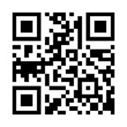 メールアドレス：aa.nisi.soumu@gmail.com地区名：　　　　　　　　　　　　　　　　　　グループ名：　　　　　　　　　　　　　　　　　役割：　　　　　　フリガナ住所　〒氏名：　　　　　　　　　　　　　　　　　　　　　　　　　　　　ニックネーム：